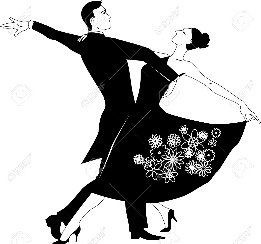 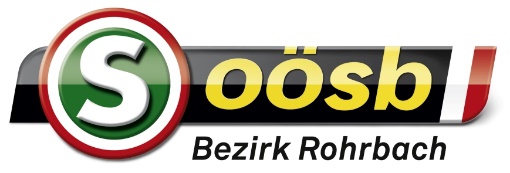 Ballkalender 2024 / 2025 der Ortsgruppen im Bezirk RohrbachWochentag /DatOrtsgruppeVeranstaltungOrt der Veranst. / GHBeginnMusikgruppeFreitag, 19. April 2024UlrichsbergTanz in den FrühlingBall des Sen. BundesPfarrsaal / Ulrichsberg14:00 UhrGranitland Trio